Visit our website for more details:        www.moraychamber.co.uk 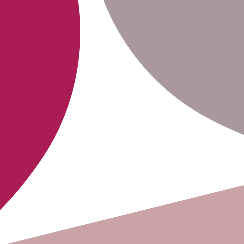     Moray Chamber of Commerce    Moray Chamber of Commerce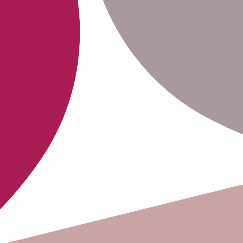 Application to be designated charity for Moray Chamber Awards Dinner 2019Application to be designated charity for Moray Chamber Awards Dinner 2019Application to be designated charity for Moray Chamber Awards Dinner 2019Application to be designated charity for Moray Chamber Awards Dinner 2019Name of Charity/ Organisation:Name of Charity/ Organisation:Reg. Charity No (if any):Reg. Charity No (if any):Address:Post CodeAddress:Post CodeTelephone Numbers:Telephone Numbers:(tel):(mob):(tel):(mob):e-mail address:e-mail address:Contact Person:Contact Person:Position within Organisation:Position within Organisation:Previous years have seen donation sums in the region of £3500Previous years have seen donation sums in the region of £3500Previous years have seen donation sums in the region of £3500Previous years have seen donation sums in the region of £3500Describe your Organisation (what you do, who you do it for, where you do it, what difference you make):(in no more than 50 words)Describe your Organisation (what you do, who you do it for, where you do it, what difference you make):(in no more than 50 words)If you are a National Organisation, please give details of your Charity/Organisations Moray representation:(in no more than 50 words)If you are a National Organisation, please give details of your Charity/Organisations Moray representation:(in no more than 50 words)Please explain in what way the donated money will benefit your organisation and its work in the Moray area:(in no more than 50 words)Please explain in what way the donated money will benefit your organisation and its work in the Moray area:(in no more than 50 words)How did you hear about possible support from Moray Chamber of Commerce?How did you hear about possible support from Moray Chamber of Commerce?Should my organisation/charity be chosen, then I confirm that the monies will be used for the purpose stated.  Should circumstances change, then any award made will be returned to the Moray Chamber of Commerce.Should my organisation/charity be chosen, then I confirm that the monies will be used for the purpose stated.  Should circumstances change, then any award made will be returned to the Moray Chamber of Commerce.Name of Group/Organisation:Name of Group/Organisation:Should my organisation/charity be chosen, then I confirm that the monies will be used for the purpose stated.  Should circumstances change, then any award made will be returned to the Moray Chamber of Commerce.Should my organisation/charity be chosen, then I confirm that the monies will be used for the purpose stated.  Should circumstances change, then any award made will be returned to the Moray Chamber of Commerce.Name of Person making the Application:Name of Person making the Application:Should my organisation/charity be chosen, then I confirm that the monies will be used for the purpose stated.  Should circumstances change, then any award made will be returned to the Moray Chamber of Commerce.Should my organisation/charity be chosen, then I confirm that the monies will be used for the purpose stated.  Should circumstances change, then any award made will be returned to the Moray Chamber of Commerce.Signature:Signature:Should my organisation/charity be chosen, then I confirm that the monies will be used for the purpose stated.  Should circumstances change, then any award made will be returned to the Moray Chamber of Commerce.Should my organisation/charity be chosen, then I confirm that the monies will be used for the purpose stated.  Should circumstances change, then any award made will be returned to the Moray Chamber of Commerce.Position:Position:Should my organisation/charity be chosen, then I confirm that the monies will be used for the purpose stated.  Should circumstances change, then any award made will be returned to the Moray Chamber of Commerce.Should my organisation/charity be chosen, then I confirm that the monies will be used for the purpose stated.  Should circumstances change, then any award made will be returned to the Moray Chamber of Commerce.Date:Date:Completed Applications must be lodged no later than 31st July 2019Applicants are advised to apply early.  Completed Applications must be lodged no later than 31st July 2019Applicants are advised to apply early.  Completed Applications must be lodged no later than 31st July 2019Applicants are advised to apply early.  Completed Applications must be lodged no later than 31st July 2019Applicants are advised to apply early.  Conditions which apply to the ApplicationMoray Chamber of Commerce reserves the right to seek further information from the Applicant, should that be necessary to assist consideration of their application.Any charity donations awarded must be used in the Moray area.Funds raised will be counted and announced at the awards ceremony on 4th October 2019, and will be transferred to the organisations bank account the following weekThe decision of the Moray Chamber of Commerce Council is final.  There is no Appeals process.Completed Applications must be lodged no later than 31th July 2018 by post to:zzzzzzzzzzzzzzzzzzzzzzzzzzzzzzzzzzzzMoray Chamber of CommerceFAO Callum McDonaldSuite 1 – Elgin Business CentreMaisondieu RoadElginIV30 1QPor e-mail to:gcmcdonald@moraychamber.co.uk